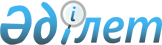 О внесении дополнения и изменений в постановление Правительства Республики Казахстан от 14 сентября 2004 года N 959
					
			Утративший силу
			
			
		
					Постановление Правительства Республики Казахстан от 15 декабря 2006 года N 1214. Утратило силу постановлением Правительства Республики Казахстан от 26 января 2009 года N 45.



      


Сноска. Утратило силу постановлением Правительства РК от 26.01.2009 


 N 45 


 (вводится в действие с 01.01.2009).



      Правительство Республики Казахстан 

ПОСТАНОВЛЯЕТ:





      1. Внести в 
 постановление 
 Правительства Республики Казахстан от 14 сентября 2004 года N 959 "Об утверждении Правил составления Единой бюджетной классификации Республики Казахстан" (САПП Республики Казахстан, 2004 г., N 35, ст. 460) следующие дополнение и изменения:



      в 
 Правилах 
 составления Единой бюджетной классификации Республики Казахстан, утвержденных указанным постановлением:



      пункт 2 дополнить абзацем следующего содержания:



      "Бюджетная классификация является единой и обязательной для консолидированного бюджета и одним из инструментов гармонизации системы показателей стратегических, среднесрочных программ и планов развития республики, республиканского и местных бюджетов в целях достижения их сбалансированности.";



      в абзаце пятом пункта 11 слово "официальных" исключить;



      в пункте 13 слова "государственной политики в республике" заменить словами "стратегических, среднесрочных программ и планов развития республики";



      пункт 15 изложить в следующей редакции:



      "15. Функциональная группа отражает основные направления развития страны, соответствующие стратегическим приоритетам развития страны и показывающие четкую цель каждого из них. Классификационный код состоит из 2 знаков.";



      в абзаце шестнадцатом пункта 16 слово "Официальные" исключить;



      в пункте 17 слова "направления расходования бюджетных средств" заменить словами "группы задач по каждому стратегическому приоритету развития страны";



      пункт 21 изложить в следующей редакции:



      "21. Бюджетная программа - задачи, обеспечиваемые бюджетными средствами, принятые для реализации функций государственного управления, стратегических, среднесрочных программ и планов развития республики или региона. Классификационный код состоит из 3 знаков.";



      абзацы второй и третий пункта 24 изложить в следующей редакции:



      "Текущие бюджетные программы - бюджетные программы, результаты которых направлены на:



      1) обеспечение деятельности администраторов бюджетных программ по выполнению функций государственного управления и обязательств государства в соответствии с законодательными актами Республики Казахстан, имеющих постоянный характер;



      2) достижение цели, решение конкретных задач и мероприятий стратегических, среднесрочных программ и планов развития республики или региона.



      Бюджетные программы развития - бюджетные программы, результаты которых напрямую влияют на степень достижения цели, решение задач и мероприятий стратегических, среднесрочных программ, планов развития республики или региона, направленные на получение экономических выгод или социально-экономического эффекта.".




      2. Настоящее постановление вводится в действие со дня подписания.


      Премьер-Министр




   Республики Казахстан


					© 2012. РГП на ПХВ «Институт законодательства и правовой информации Республики Казахстан» Министерства юстиции Республики Казахстан
				